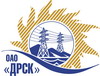 Открытое акционерное общество«Дальневосточная распределительная сетевая  компания»Протокол заседания Закупочной комиссии по вскрытию поступивших на открытый запрос предложений конвертовг. БлаговещенскПРЕДМЕТ ЗАКУПКИ:Закрытый  запрос цен на право заключения договора на выполнение работ по закупке 112 Оформление документов о правах на земельные участки для выполнения мероприятий по подключению новых потребителей для нужд филиала ОАО «ДРСК» «Амурские ЭС»:  о проведении закрытого запроса цен на проведение работ: лот № 7: «Выполнение кадастровых работ по договорам технологического присоединения (Благовещенский район, заявители: Ежевский Я.Е., Матуйзо М.С. и т.д.)»;Лот № 8: «Выполнение кадастровых работ по договорам технологического присоединения (г. Благовещенск, г. Белогорск, Тамбовский район, заявители: Черненко М.Е., Александров С.В., Кислицина В.И. и т.д.)».Основание для проведения закупки (ГКПЗ и/или реквизиты решения ЦЗК): ГКПЗ 2013 г.Планируемая стоимость закупки в соответствии с ГКПЗ или решением ЦЗК: лот № 7 -  1 061 656,58  руб.; лот № 8 -  526 086,42 руб.Информация о результатах вскрытия конвертов:В адрес Организатора закупки поступили заявки на участие: лот № 7 - 4; лот № 8 – 4.Вскрытие конвертов было осуществлено членами Закупочной комиссии.Дата и время начала процедуры вскрытия конвертов с заявками на участие в закупке: 15:00 (время благовещенское) 06.05.2013 г.Место проведения процедуры вскрытия: ОАО «ДРСК» г. Благовещенск, ул. Шевченко 28, каб. 244.В конвертах обнаружены заявки следующих Участников закупки:РЕШИЛИ:Утвердить протокол заседания Закупочной комиссии по вскрытию поступивших на открытый запрос предложений конвертов.Ответственный секретарь Закупочной комиссии 2 уровня	Моторина О.А.Технический секретарь Закупочной комиссии 2 уровня	Е.Ю. Коврижкина№ 307/УКС-В06.05.2013№Наименование претендента на участие в конкурсе и его адресПредмет и общая цена заявки на участие в конкурсеЛот № 7: «Выполнение кадастровых работ по договорам технологического присоединения (Благовещенский район, заявители: Ежевский Я.Е., Матуйзо М.С. и т.д.)»Лот № 7: «Выполнение кадастровых работ по договорам технологического присоединения (Благовещенский район, заявители: Ежевский Я.Е., Матуйзо М.С. и т.д.)»Лот № 7: «Выполнение кадастровых работ по договорам технологического присоединения (Благовещенский район, заявители: Ежевский Я.Е., Матуйзо М.С. и т.д.)»1ООО «Астэра» (675000, г. Благовещенск, ул. Амурская, 150, оф. 29)Стоимость предложения 1 061 552,45  рублей без учета НДС. (НДС не предусмотрен).Срок действия предложения 60 дней.2ООО «Амурземпроект» (676505, амурская обл., с. Усть-Ивановка, ул. Ленина, 75/1)Стоимость предложения 1 045 326,00  рублей без учета НДС. (НДС не предусмотрен).Срок действия предложения до 31.08.2013 г.3ООО «Мередиан» (675000, г. Благовещенск, ул. Зейская, 171, офис 402)Стоимость предложения 1 060 956,58  рублей без учета НДС. (НДС не предусмотрен)Срок действия предложения до 30.09.2013 г.4ООО «Амур-Геодезия» (675000, г. Благовещенск, ул. Горького 136, оф.1)Стоимость предложения 1 060 500,00  рублей без учета НДС. (НДС не предусмотрен)Срок действия предложения до 30.09.2013 г.Лот № 8: «Выполнение кадастровых работ по договорам технологического присоединения (г. Благовещенск, г. Белогорск, Тамбовский район, заявители: Черненко М.Е., Александров С.В., Кислицина В.И. и т.д.)»Лот № 8: «Выполнение кадастровых работ по договорам технологического присоединения (г. Благовещенск, г. Белогорск, Тамбовский район, заявители: Черненко М.Е., Александров С.В., Кислицина В.И. и т.д.)»Лот № 8: «Выполнение кадастровых работ по договорам технологического присоединения (г. Благовещенск, г. Белогорск, Тамбовский район, заявители: Черненко М.Е., Александров С.В., Кислицина В.И. и т.д.)»1ООО «Астэра» (675000, г. Благовещенск, ул. Амурская, 150, оф. 29)Стоимость предложения 519 715,61  рублей без учета НДС. (НДС не предусмотрен).Срок действия предложения 60 дней.2ООО «Амурземпроект» (676505, амурская обл., с. Усть-Ивановка, ул. Ленина, 75/1) Стоимость предложения 525 185,00  рублей без учета НДС. (НДС не предусмотрен).Срок действия предложения до 31.08.2013 г.3ООО «Амур-Геодезия» (675000, г. Благовещенск, ул. Горького 136, оф.1)Стоимость предложения 525 000,00  рублей без учета НДС. (НДС не предусмотрен)Срок действия предложения до 30.09.2013 г.4ООО «Мередиан» (675000, г. Благовещенск, ул. Зейская, 171, офис 402)Стоимость предложения 525 586,42  рублей без учета НДС. (НДС не предусмотрен)Срок действия предложения до 30.09.2013 г.